   Mississippi Department of Marine Resources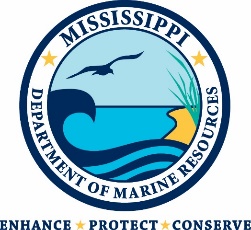 Amendment TwoBarge Use for Oyster Relay RFx 3160002536Smart No. 1450-19-R-IFBD-00001Questions and Answers Contact: Rick Kinnard, Procurement Director  procurement@dmr.ms.govTHIS IS AMENDMENT TWO TO THE INVITATION FOR BIDS. YOU MUST ACKNOWLEDGE THIS AND ALL FUTURE AMENDMENTS ON THE BID FORM (ATTACHMENT B) OR, IF YOUR BID HAS ALREADY BEEN SUBMITTED, BY LETTER.  YOUR ACKNOWLEDGMENT OF ALL AMENDMENTS MUST BE RECEIVED BY THE MDMR BY THE DEADLINE FOR RECEIPT OF YOUR BID.How do I base my bid? Daily Rate if so how many hours per day or Per sack Rate?Your bid should be based on a daily rate.When considering a daily rate, is it from legal sunrise to legal sunset?Deployment can only occur from legal sunrise to legal sunset or as directed by MDMR personnel.  The location of the unloading site is important.  Is the site 5 miles or 40 miles? The Commission is responsible for deciding the location for the oysters to be deployed.  The Commission has not decided on the exact location at this time.  However, MDMR anticipates the deploying location will be in the Biloxi Bay area.